COMUNICADO DE IMPRENSAA FATA remeteu, hoje, à Ministra da Agricultura o «Apelo em defesa da Produção Integrada» solicitando:A abertura de NOVOS compromissos à Medida Produção Integrada nos anos 2021 e 2022, eA MANUTENÇÃO de compromissos plurianuais (5 anos) para a Medida Produção Integrada no 2.º Pilar.Subscreveram o apelo «EM DEFESA DA PRODUÇÃO INTEGRADA» as seguintes Entidades:Outras organizações que pretendam associar-se ao apelo podem dirigir-se à FATA – Federação da Agricultura de Trás-os-Montes e Alto Douro através do seguinte endereço de email: fatamacedo@gmail.comFATA, 20 de Novembro 2020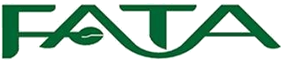 Federação da Agricultura de Trás-os-Montes e Alto Douro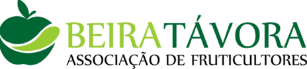 AFBT- Associação de Fruticultores da Beira Távora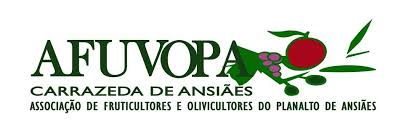 AFUVOPA - Associação de Fruticultores, Viticultores e Olivicultores do Planalto de Ansiães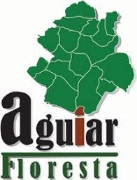 Aguiarfloresta - Associação Florestal e Ambiental de Vila Pouca de Aguiar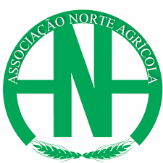 ANA - Associação Norte Agrícola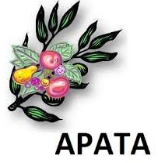 APATA - Associação de Produtores Agrícolas Tradicionais e Ambientais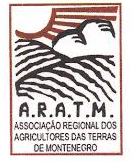 ARATM - Associação Regional dos Agricultores das Terras de Montenegro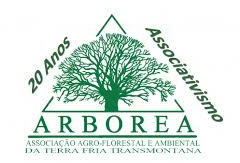 ARBOREA - Associação Agro-Florestal e Ambiental da Terra Fria Transmontana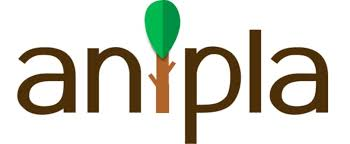 Associação Nacional da Indústria para a proteção das Plantas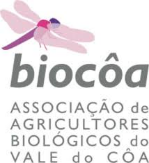 BIOCÔA - Associação de agricultores biológicos do Vale do Côa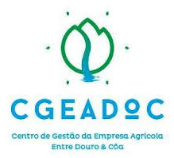 Centro de Gestão Empresa Agrícola de Entre Douro e Côa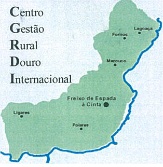 CGRDI - Centro Gestão Rural Douro Internacional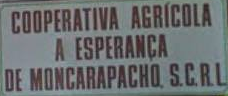 Cooperativa Agrícola A Esperança de Moncarapacho, CRL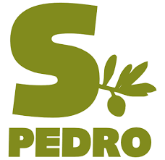 Cooperativa Agrícola de Portel, CRL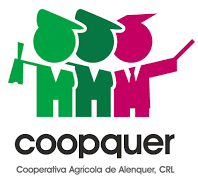 COOPQUER - Cooperativa Agrícola Alenquer, CRLEnZIFEnzif - Federação Nacional Das Entidades Gestoras De Zonas De Intervenção Florestal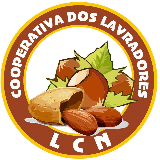 LCN - Cooperativa dos Lavradores do Centro e Norte, CRLSILTOMSiltom - Comercialização De Tomate Em Natureza, CRL